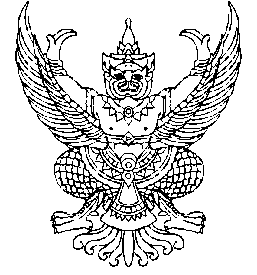 ที่ มท 0810.7/ว		                                      กรมส่งเสริมการปกครองท้องถิ่น							       ถนนนครราชสีมา เขตดุสิต กทม. 10300						        ธันวาคม  2561เรื่อง    ขอความอนุเคราะห์ตรวจสอบความถูกต้องของข้อมูลตามแนวทางการดำเนินงานยกเลิกการร้องขอสำเนาบัตรประจำตัวประชาชนและ/หรือสำเนาทะเบียนบ้านจากประชาชนผู้ขอรับบริการในโครงการการยกเลิกสำเนาเอกสารราชการ (No Copy)         	เรียน	ผู้ว่าราชการจังหวัด ทุกจังหวัดสิ่งที่ส่งมาด้วย	สำเนาหนังสือสำนักงานพัฒนารัฐบาลดิจิทัล ที่ สพร 2561/ว 3974 ลงวันที่ 20 พฤศจิกายน 2561				ด้วยกรมส่งเสริมการปกครองท้องถิ่นได้รับแจ้งจากสำนักงานพัฒนารัฐบาลดิจิทัล                  (องค์การมหาชน) (สพร.) ว่า ในการประชุมคณะกรรมการขับเคลื่อนการพัฒนารัฐบาลดิจิทัล ครั้งที่ 1/2561 เมื่อวันที่ 9 มีนาคม 2561 โดยมี พลเอก ประยุทธ์ จันทร์โอชา นายกรัฐมนตรี เป็นประธาน ซึ่งที่ประชุม             มีมติเห็นชอบให้ส่วนราชการเร่งรัดการยกเลิกการเรียกสำเนาเอกสารจากประชาชนให้เห็นผลสำเร็จ                 ภายในระยะเวลา 6 เดือน พร้อมทั้งเห็นชอบให้มีการจัดเก็บพิกัดตำแหน่งของสถานที่ราชการทั่วประเทศ                                                                                                                                                                                                                                                                                                                                                                                                                                                                                                                                                                                                                                                                                                                                                                                                                         เพื่อใช้ประโยชน์ในมิติต่าง ๆ ต่อไป เริ่มจากการให้ส่วนราชการทำการปักหมุดพิกัดตำแหน่งจุดให้บริการของภาครัฐทั่วประเทศก่อนเป็นอันดับแรก และขยายผลไปยังสถานที่ราชการ และสถานที่อื่น ๆ ทั้งนี้ สพร. ได้ขอความอนุเคราะห์ตรวจสอบความถูกต้องของข้อมูลการปักหมุดพิกัดตำแหน่งจุดให้บริการของภาครัฐทั่วประเทศและแบบสำรวจ                 ความพร้อมการยกเลิกสำเนาเอกสารราชการ ตามแนวทางโครงการการยกเลิกสำเนาเอกสารราชการ (No Copy)		กรมส่งเสริมการปกครองท้องถิ่น ได้ดำเนินการตรวจสอบและแก้ไขการปักหมุดให้ตรง               ตามพิกัดตำแหน่งของสถานที่ราชการในเบื้องต้นแล้ว เพื่อให้การดำเนินการตามนโยบายรัฐบาลเป็นไป           ด้วยความเรียบร้อย จึงขอให้จังหวัดเร่งรัดให้องค์กรปกครองส่วนท้องถิ่นตรวจสอบความถูกต้องของข้อมูล                   การปักหมุดพิกัดตำแหน่งจุดให้บริการและแบบสำรวจความพร้อมการยกเลิกสำเนาเอกสารราชการ                   ตามแนวทางการดำเนินงานยกเลิกการร้องขอสำเนาบัตรประจำตัวประชาชนและ/หรือสำเนาทะเบียนบ้าน                จากประชาชนผู้ขอรับบริการในโครงการการยกเลิกสำเนาเอกสารราชการ (No Copy) ได้ที่ https://citizen.info.go.th/confirmed_report/ รายละเอียดปรากฏตามสิ่งที่ส่งมาด้วย 		จึงเรียนมาเพื่อโปรดพิจารณาดำเนินการต่อไป					         ขอแสดงความนับถือ					อธิบดีกรมส่งเสริมการปกครองท้องถิ่นกองพัฒนาและส่งเสริมการบริหารงานท้องถิ่นส่วนส่งเสริมการบริหารกิจการบ้านเมืองที่ดีท้องถิ่นโทร. 0-2241-9000 ต่อ 2312 โทรสาร 0-2241-6956            ผู้ประสานงาน เมธญา รัตนสำอางค์ 0-8148-77550 